Kingdom of Cambodia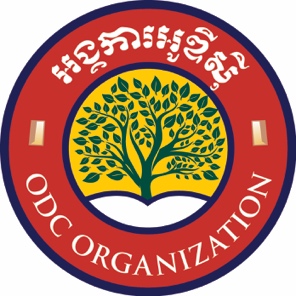 Nation Religion King							ODC ORAIZATION No: 6293 BrKVolunteer ApplicationOpening Doors CambodiaVolunteer Position Applying for:____	in-person part-time English program co-instructor____	remote part-time English program co-instructor____	in-person speciality short-term program instructor____	short-term group volunteer program____	remote youth-to-youth pen pal program participantPersonal Information:Name		________________________________________________________________________Sex		___________________________Age		___________________________Birthdate	___________________________Nationality	___________________________Passport #	___________________________	Date Issued	__________________________							Date Expires	__________________________Visa #		___________________________	Date Issued	__________________________							Date Expires	__________________________Siem Reap Address	_________________________________________________________________Length of Time in Siem Reap	___________________________________________________________Reason for Stay		_________________________________________________________________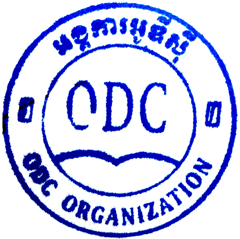 Permanent Address	_________________________________________________________________Contact Information	_________________________________________________________________Your Preferred Contact	_________________________________________________________________English Language Skills:Are you a native English speaker?	____________________________________________________If not, when did you learn English?	____________________________________________________If not, how long did you study English?	____________________________________________________If not, what is your English proficiency?	____________________________________________________What skills and talents can you bring to ODC?	__________________________________________________________________________________________________________________________________Educational Information:Name and address of the institution where you earned your highest educational qualificationHighest qualification earned, including major and year of graduationWork Experience:Describe your employment experience relevant to the volunteer position you are applying forWhat is your motivation to work as a volunteer at ODC?	____________________________________________________________________________________________________________________________Required Documents:Along with this application, please attach a copy of the following documents_____	passport_____	visa_____	criminal history background check_____	two letters of recommendationDeclaration:I attest that the information I have provided is true to the best of my knowledge.Signature	________________________________________________________________________(electronic or signed)Date		________________________________________________________________________